Nomor 		: Un.03/KS.01.4/ 179/2016					3 Mei 2016Lampiran 	: 1 (satu) lembarPerihal 		: Permintaan Informasi Harga Barang						Kepada Yth. ............................................................................................di‘- T e m p a t – Dengan hormat,Sehubungan rencana penerimaan mahasiswa baru Tahun Akademik 2016/2017 kami akan merealisasikan belanja bahan berupa cetak paket buku pedoman dan kitab pada Unit Pusat Ma’had Al Jami’ah, maka dari itu  kami berharap agar perusahaan saudara memberikan informasi tentang harga barang sesuai dengan spesifikasi barang yang kami lampirkan dalam surat ini untuk data dukung survey pembuatan HPS (Harga Perkiraan Sendiri).Kami harap informasi harga barang dapat kami terima paling lambat pada :Hari /tanggal 		: Senin, 09 Mei 2016 Pukul			: 14.00 WIBTempat 		: Unit Layanan Pengadaan Lantai II Gedung Rektorat UIN Maliki Malang Jl. Gajayana 50 Malang (0341) 570886Adapun informasi harga tersebut bisa dikirim ke kantor ULP, di fax di no (0341) 570886, via e-mail ke : ulp@uin-malang.ac.id atau ulp_uinmalang@kemenag.go.id.Demikian atas perhatian dan kerjasamanya yang baik, kami sampaikan terima kasih.Pejabat Pembuat Komitmen,M. Baydhowi, S.SosNIP 19790706 200901 1 013Pekerjaan 		 : Pengadaan Paket Buku Pedoman dan Kitab Ma’hadLokasi				: UIN Maulana Malik Ibrahim MalangTahun Anggaran 	: 2016NB : * Mohon dicantumkan spesifikasi lengkap dan merek barang** harga sudah termasuk pajakPejabat Pembuat Komitmen,M. Baydhowi, S.SosNIP 19790706 200901 1 013KEMENTERIAN AGAMA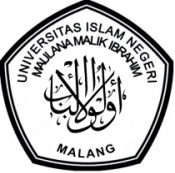 UNIVERSITAS ISLAM NEGERI MAULANA MALIK IBRAHIM MALANGJl. Gajayana No. 50 Malang 65144,  Telp. (0341) 551354, Fax. (0341) 572533 Website : www.uin-malang.ac.id E-mail : info@uin-malang.ac.idLampiran  Surat Permintaan Informasi Harga BarangSurat Permintaan Informasi Harga BarangNomor:Un.03/KS.01.4/179/2016Tanggal :3 Mei  2016NoNama BarangVolumeVolumeHarga Satuan (Rp)Jumlah(Rp)Buku Conversation BookSpesifikasiUkuran : 16,5 X 21,5 CmHalaman : 98 + 10 (x)Cover : full color satu sisiHalaman isi : b/w Kertas cover : art paper 230 gram + laminasi glossyKertas isi : HVS 80 gramPerfect binding Packing : ( shrink ) plastic lurapProving : 2 x3300ExpBuku Monitoring Akademik Ma’had SpesifikasiUkuran : 10, 5 x 15 cmHalaman : 61Cover  : full cover satu sisi Halaman isi  : b /w Kertas cover : art paper 230 gram + laminasi glossyKertas isi : HVS 80 gramPerfect bindingPacking : ( shrink ) plastic lurap Proving : 2 x3300ExpKitab Tuhfathu al-tullabSpesifikasiUkuran  : 14,5 x 21 cmHalaman : 68Cover : full  color satu sisiHalaman isi : b/wKertas cover : art paper 230 gram + laminasi glossyKertas isi : HVS 80 gramPerfect binding Packing : ( shrink ) plastic lurap Proving : 2 x3300ExpKitab TaqorrubatSpesifikasiUkuran : 9 x 13cmHalaman : 164 + 8 ( viii)Cover  : full cover satu sisi Halaman isi  : b /w Kertas cover : art paper 230 gram + laminasi glossyKertas isi : HVS 80 gramPerfect bindingPacking : ( shrink ) plastic lurap Proving : 2 x3300ExpKitab Tadzhib SpesifikasiUkuran : 16 x 24 cmHalaman : 285Cover  : full cover satu sisi Halaman isi  : b /w Kertas cover : art paper 260 gram + laminasi glossyKertas isi : HVS 80 gram Perfect bindingPacking : ( shrink ) plastic lurap Proving : 2 x3300ExpBuku pendampingan mahasantri spesifikasiUkuran : 16 x 21 cmHalaman : 95Cover  : full cover satu sisi Halaman isi  : b /w Kertas cover : art paper 260 gram + laminasi glossyKertas isi : HVS 80 gramPerfect bindingPacking : ( shrink ) plastic lurap Proving : 2 x300ExpKitab Qomi’ tughyan SpesifikasiUkuran : 15 x 21 cmHalaman : 89 + 5 (v)Cover  : full cover satu sisiHalaman isi  : b /wKertas cover : art paper 260 gram + laminasi glossyKertas isi : HVS 80 gramPerfect bindingPacking : ( shrink ) plastic lurapProving : 2 x3300ExpJumlahJumlahJumlahJumlahJumlahPPN 10%PPN 10%PPN 10%PPN 10%PPN 10%Jumlah BiayaJumlah BiayaJumlah BiayaJumlah BiayaJumlah BiayaTerbilang : Terbilang : Terbilang : Terbilang : Terbilang : Terbilang : 